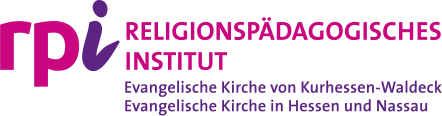 Ausstellung „Luther und Europa“ÜbergabeprotokollAlle Bestandteile der Ausstellung „Luther und Europa“ (inkl. Verpackungs- und Transportmaterial) wurden in Augenschein genommen und weisen keine sichtbaren Schäden auf. Sie wurden vom vorherigen Entleiher ordnungsgemäß abgebaut, in den korrekten Verpackungen und Transportkisten wieder verstaut und vollständig an den neuen Entleiher übergeben.bisheriger Entleiherneuer EntleiherSchuleSchuleAnschriftAnschriftKontaktdatenKontaktdatenAusleihzeitraumAusleihzeitraumBemerkungenBemerkungenOrt und Datum     , den      Ort und Datum     , den      Unterschrift (i.A. der o.g. Schule)Unterschrift (i.A. der o.g. Schule)